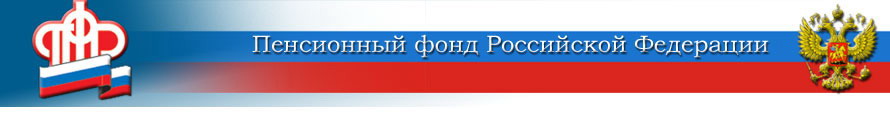 ГОСУДАРСТВЕННОЕ УЧРЕЖДЕНИЕ –ОТДЕЛЕНИЕ ПЕНСИОННОГО ФОНДА РОССИЙСКОЙ ФЕДЕРАЦИИПО ЯРОСЛАВСКОЙ ОБЛАСТИМатеринский капитал в 2021 годуС начала действия государственной программы – с 2007 года – Отделением ПФР по Ярославской области выдано более 90 тысяч государственных сертификатов на материнский (семейный) капитал.С января материнский капитал проиндексирован на 3,7%. Повышение коснулось порядка 40 тысяч семей Ярославской области, которые ещё не полностью распорядились средствами МСК, и распространилось на все суммы, предоставляемые в зависимости от количества детей и времени их появления.Материнский капитал на первого ребёнка на сегодняшний день составляет 483 881,83 руб. Такая же сумма полагается семьям с двумя детьми, если второй ребёнок появился до 2020 года, а родители ещё не оформляли либо не использовали сертификат.Размер повышенного материнского капитала, который даётся, если второй ребёнок появился с 2020 года, составляет теперь 639 431,83 руб.Начиная с этого года, оформление материнского капитала и распоряжение его средствами происходит быстрее. На выдачу сертификата МСК теперь отводится не больше пяти рабочих дней вместо прежних пятнадцати, на рассмотрение заявления о распоряжении средствами – не больше десяти рабочих дней вместо одного месяца. В отдельных случаях новые сроки по программе могут увеличиваться. Например, если ведомства вовремя не представляют сведения по запросам ПФР, допускается оформление сертификата в течение пятнадцати рабочих дней. Если ведомство или владелец сертификата не представили в фонд необходимые документы и сведения, решение о распоряжении средствами может быть принято в течение двадцати рабочих дней.С апреля 2020 года сертификат на материнский капитал выдаётся в проактивной форме. После вынесения Пенсионным фондом положительного решения о предоставлении материнского капитала в личный кабинет на сайте ПФР или портале госуслуг поступает государственный сертификат в форме электронного документа. Цифровая версия сертификата включает в себя те же сведения, которые раньше были в бумажном варианте.Для семей с приёмными детьми порядок оформления сертификата остался прежним – заявительным, поскольку сведения об усыновлении, необходимые для получения материнского капитала, могут представить только сами приёмные родители.С прошлого года также значительно упростилась процедура распоряжения материнским капиталом. Например, подать заявление на самое востребованное направление программы – покупку или строительство жилья с привлечением кредитных средств – стало возможным непосредственно в банке, в котором открывается кредит. Такое заявление принимается в банках, заключивших соглашения с Пенсионным фондом. Помимо этого, семьям теперь легче оплатить материнским капиталом обучение детей, поскольку больше не нужно представлять в ПФР копию договора о платном обучении. Территориальные органы ПФР сами запрашивают эту информацию в соответствии с соглашениями, заключенными с учебными заведениями по всей стране.Сумма, которая ежемесячно выплачивается некоторым российским семьям из материнского капитала, в Ярославской области составляет 10 870 руб. Её размер равен региональному прожиточному минимуму ребёнка за второй квартал прошлого года.Ежемесячная выплата из материнского капитала полагается семьям, в которых второй ребёнок появился с 2018 года, и предоставляется до тех пор, пока ему не исполнится три года. Получить средства можно, если месячные доходы в семье не превышают двух прожиточных минимумов на человека. Исходя из областного прожиточного минимума на 2021 год, эта планка установлена на уровне 23 498 руб.Подать заявление на выплату можно в любое время в течение трёх лет с появления второго ребёнка. Если обратиться в Пенсионный фонд в первые полгода, выплата будет предоставлена с даты рождения или усыновления, и семья получит средства за все прошедшие месяцы. При обращении позже шести месяцев, выплата, согласно закону, начинается со дня подачи заявления.Полезная информация:материнский капитал индексируется государством, изменение его размера не влечёт замену сертификата;материнский (семейный) капитал освобождается от налога на доходы физических лиц;средства материнского капитала можно получить только по безналичному расчёту. Любые схемы обналичивания этих средств являются незаконными. При этом владелец сертификата на материнский капитал, который соглашается принять участие в схемах обналичивания, идёт на совершение противоправного акта и может быть признан соучастником преступления по факту нецелевого использования государственных средств;размер материнского (семейного) капитала устанавливается в сумме 483 881 руб. 83 коп. при формировании сертификата в проактивном (беззаявительном) режиме, если в информационных ресурсах ПФР отсутствуют сведения о предшествующих детях. Размер материнского (семейного) капитала может быть уточнён и установлен в сумме 639 431 руб. 83 коп. при представлении документов, подтверждающих рождение (усыновление) всех детей.Программа материнского (семейного) капитала действует до конца 2026 года.Пресс-служба ОПФРпо Ярославской области150049 г. Ярославль,проезд Ухтомского, д. 5Пресс-служба: (4852) 59 01 96Факс: (4852) 59 02 82E-mail: smi@086.pfr.ru